RELATORIO FOTOGRAFICO DA ENCHENTE TRANSBORDO DO RIO MATO RICOAREAS PROXIMAS A FOZ DO ARROIO TAJUJA/CURVA DO RIO MATO RICOCENTRO DE SAÚDE – ALAGAMENTO ALCANÇOU 0,90 CM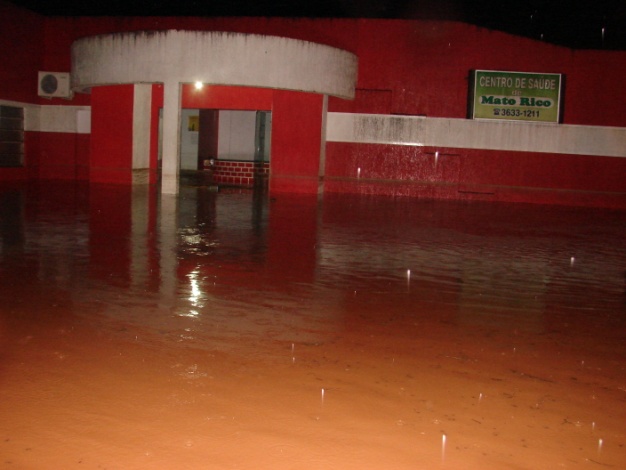 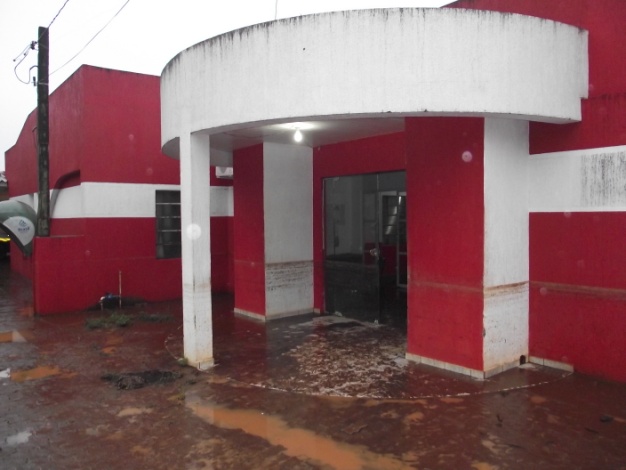 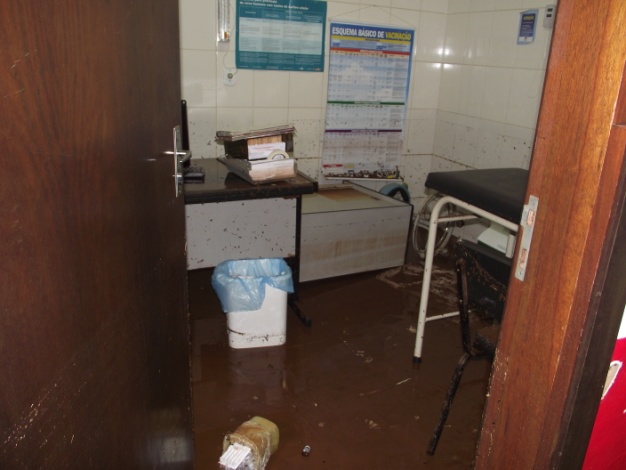 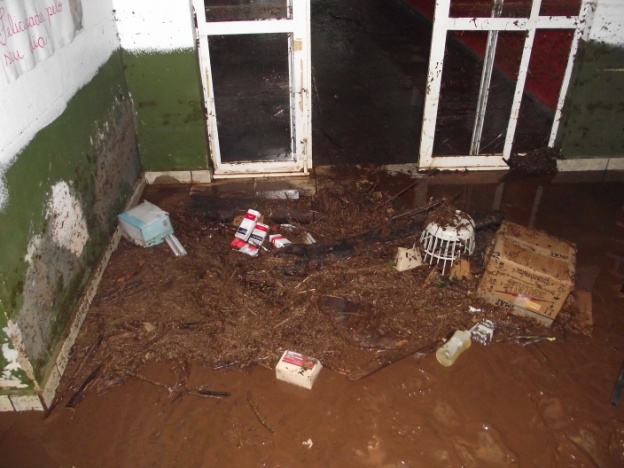 GABINETE ODONTOLOGICO – RAIO-X  E  ULTRA SOM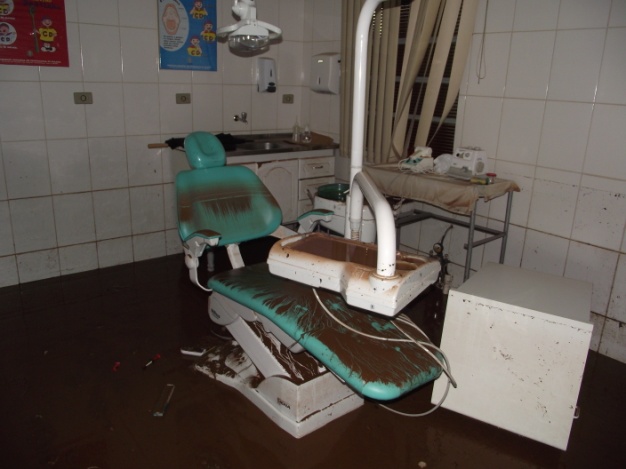 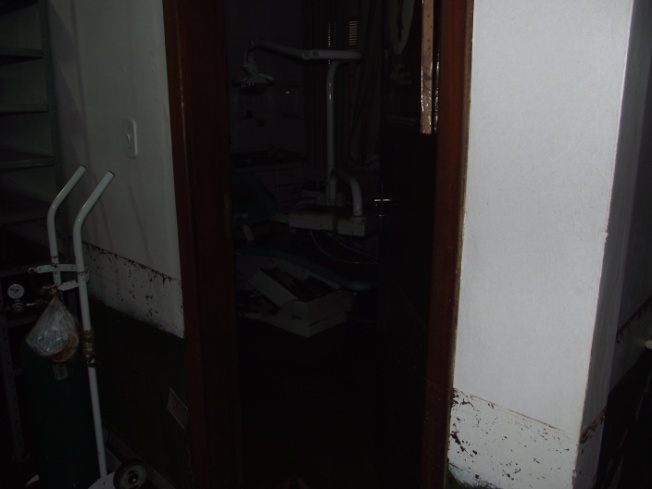 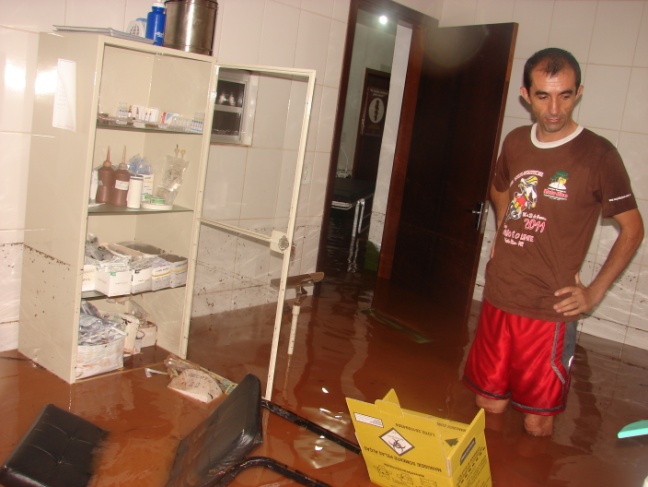 VEICULO da SAUDE UTILIZADO NO TRANSPORTE DE PACIENTES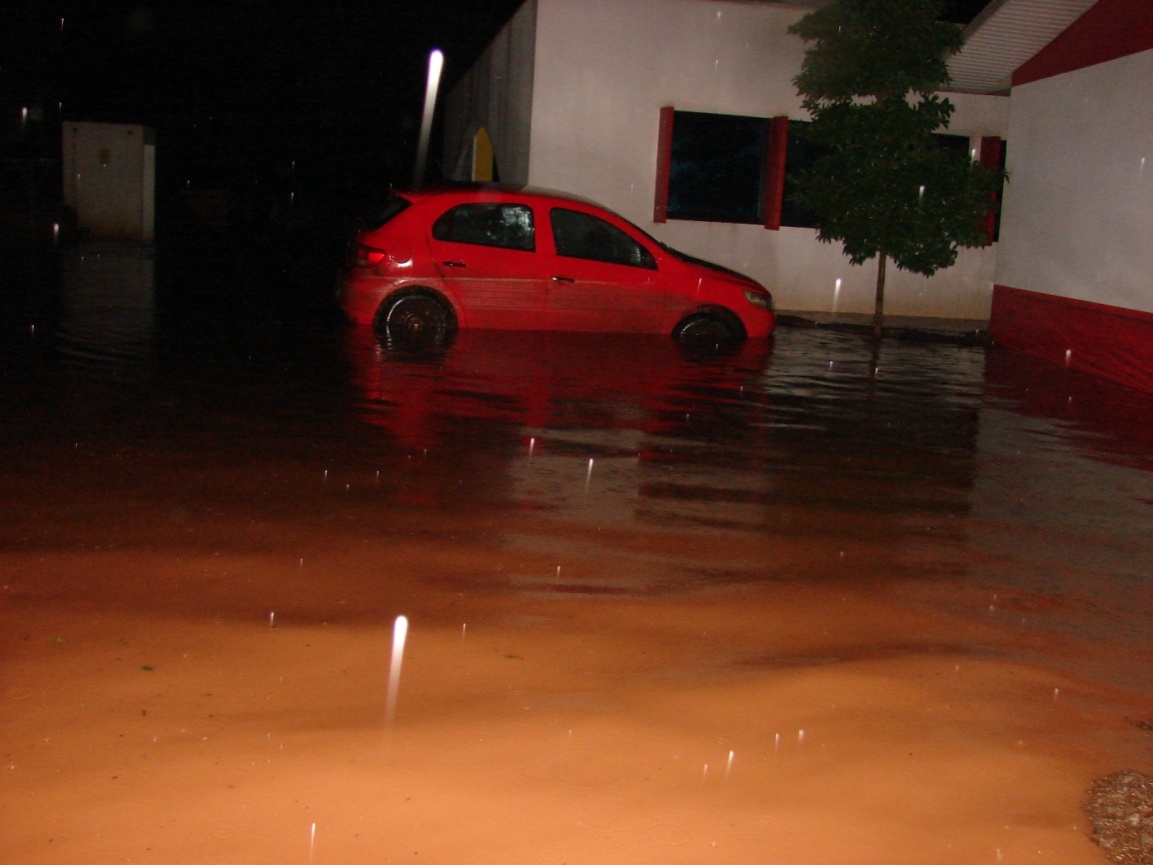 ALAGAMENTO DA SEDE DO PROVOPAR AO LADO DO CENTRO DE SAUDE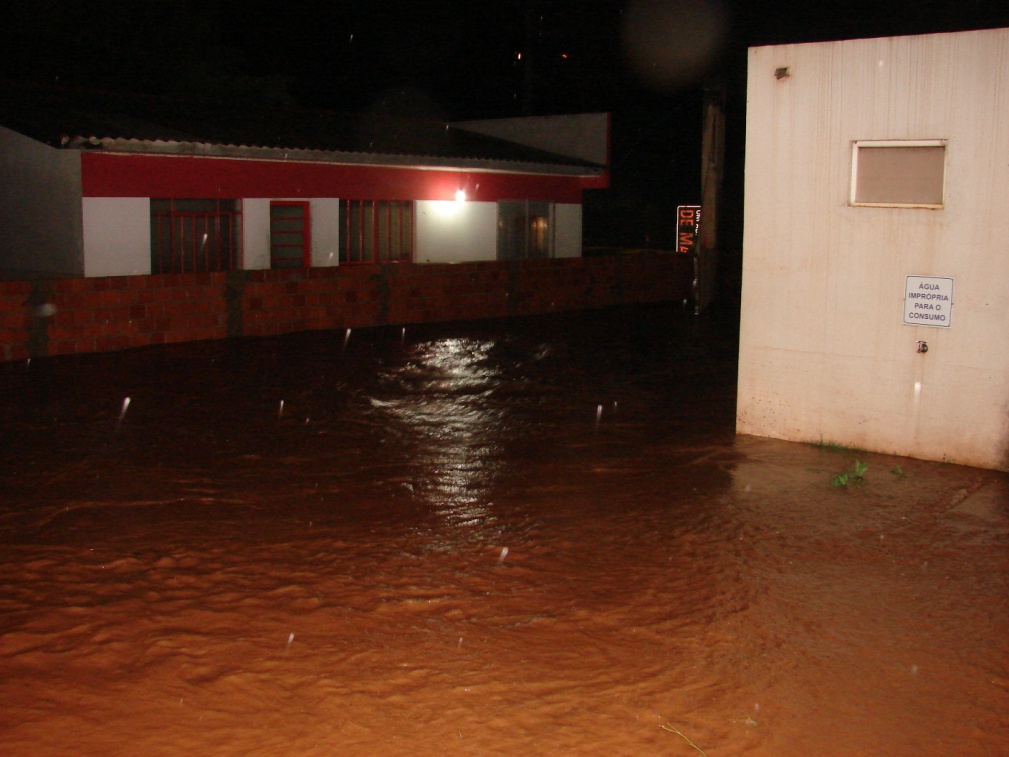 DESTRUIÇÃO DO RESTAURANTE POPULAR QUE ATENDE PESSOAS CARENTES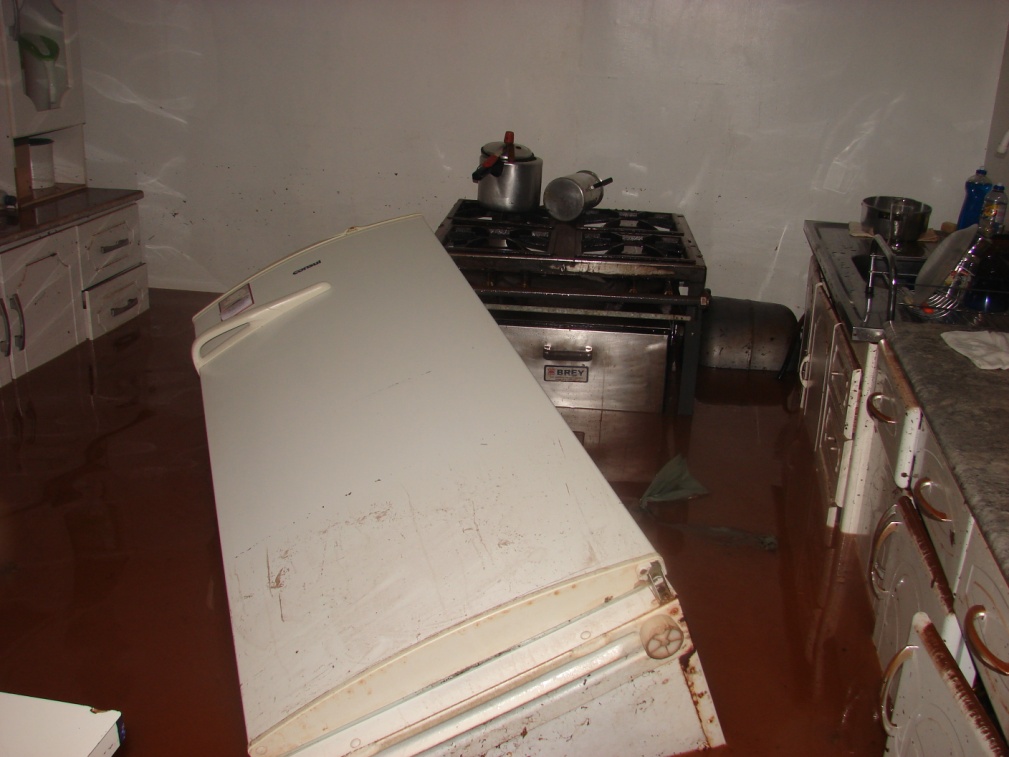 DELEGACIA DE POLICIA MILITAR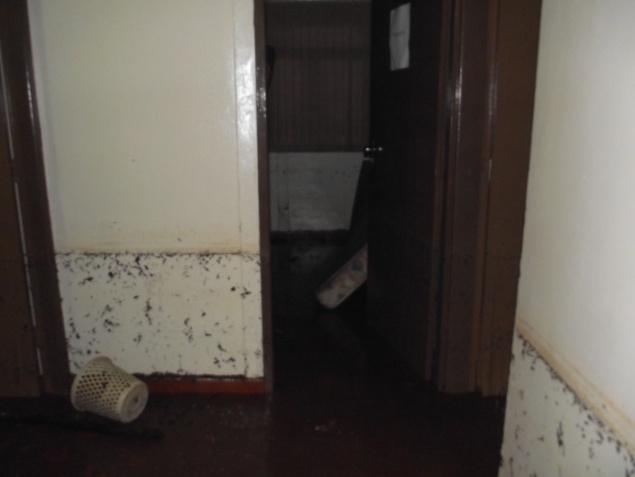 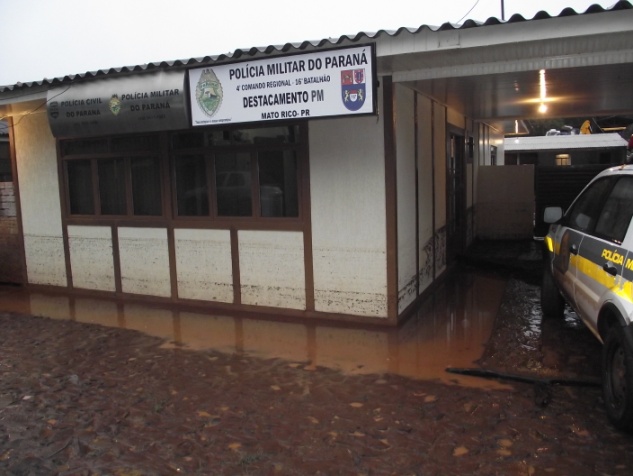 ENTRADA DO CRAS				SALA DO CRAS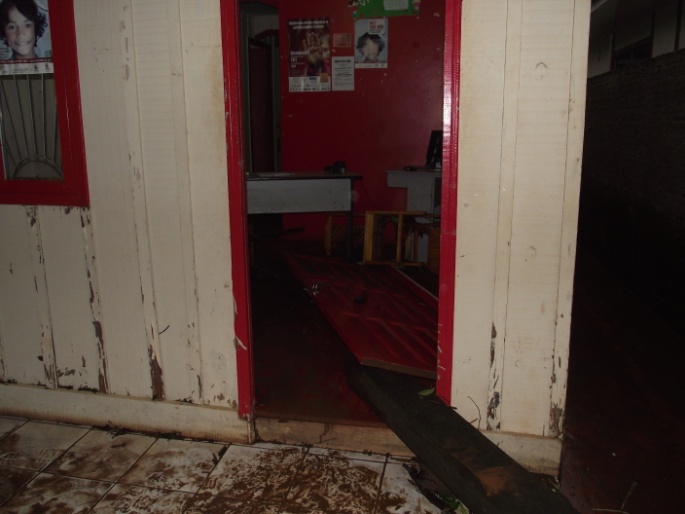 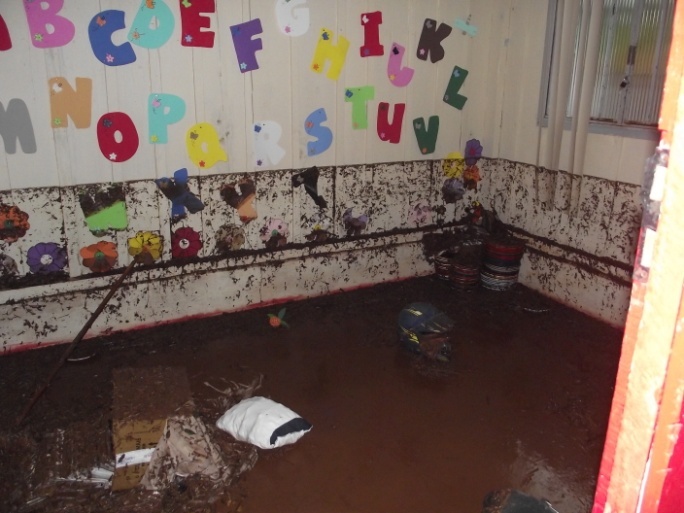 VIVEIRO DE PRODUÇÃO DE MUDASLOCAL JÁ DESMANCHADO ONDE PROPOEM-SE A ABERTURA DE VALA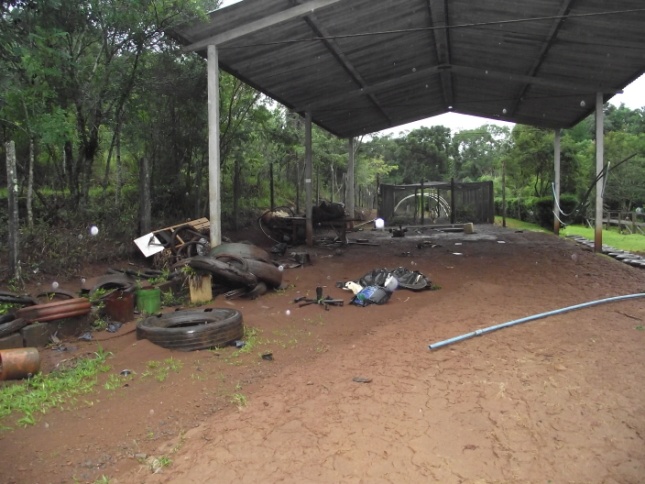 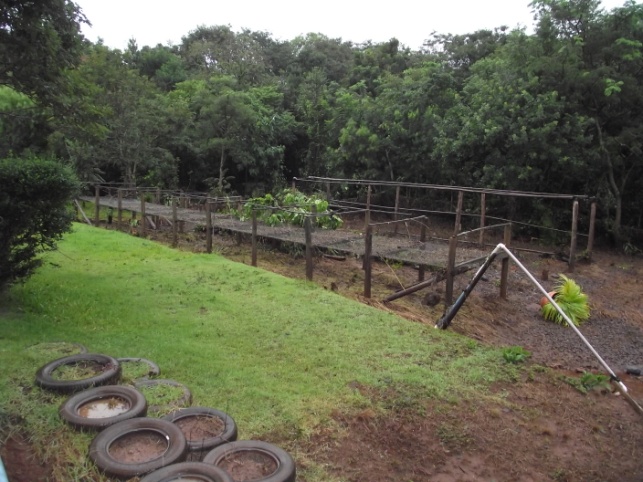 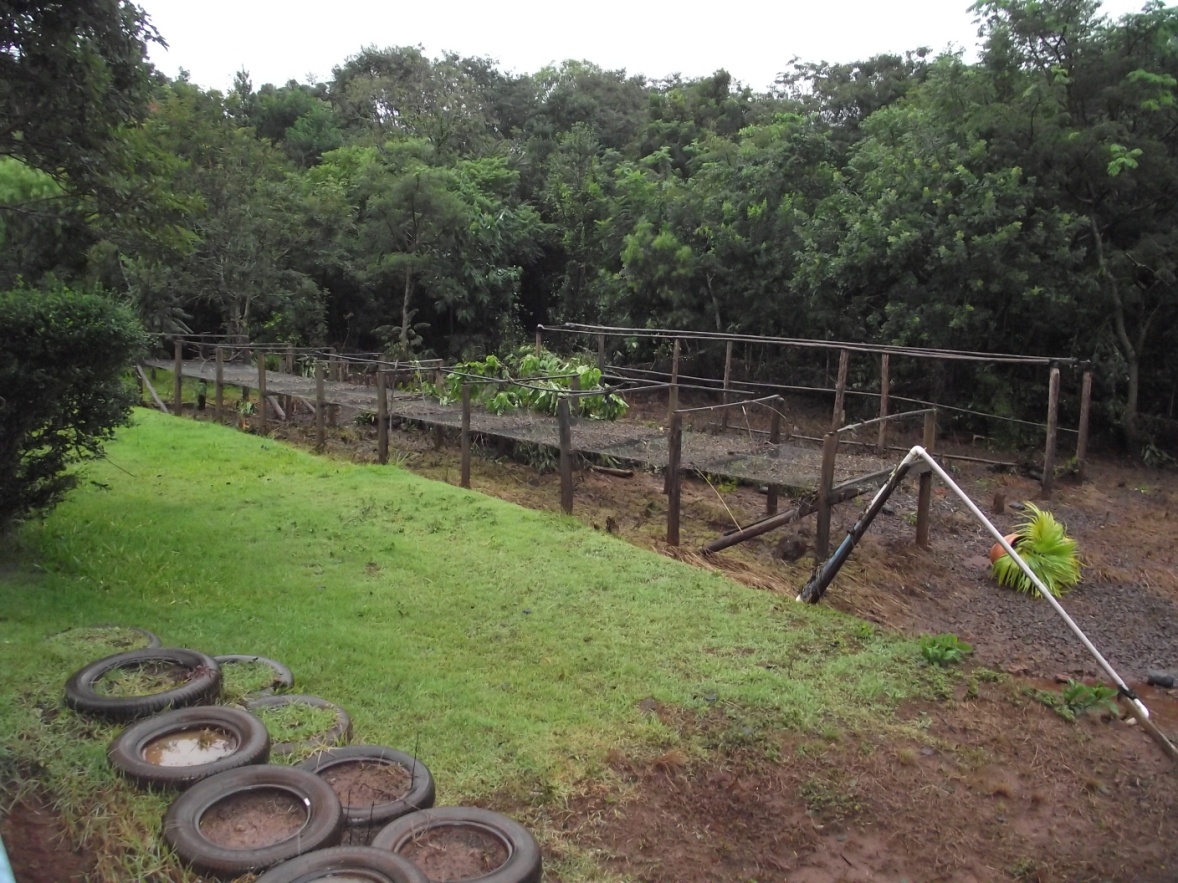 AVENIDA DAS ARAUCARIAS PROXIMO PONTE DO RIO MATO RICO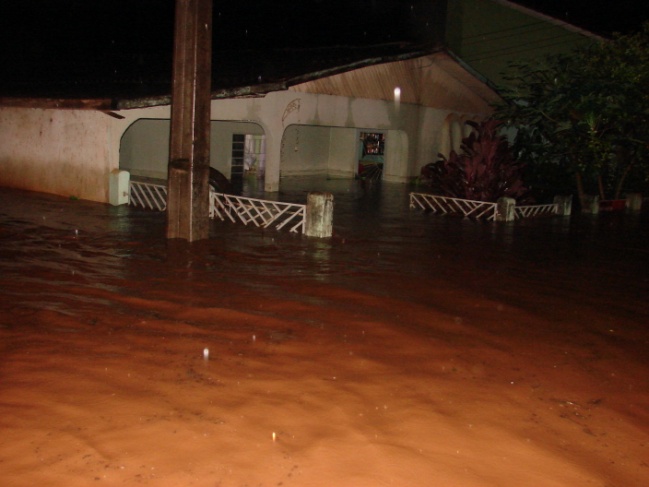 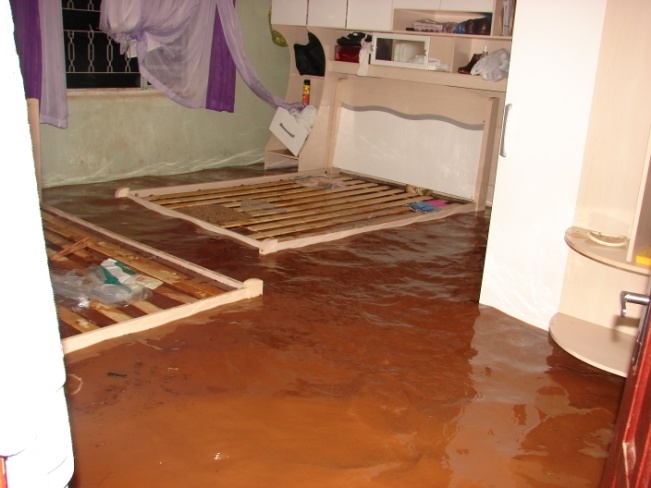 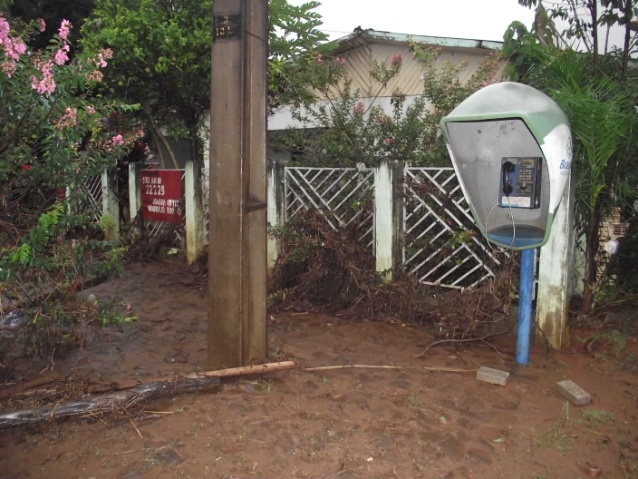 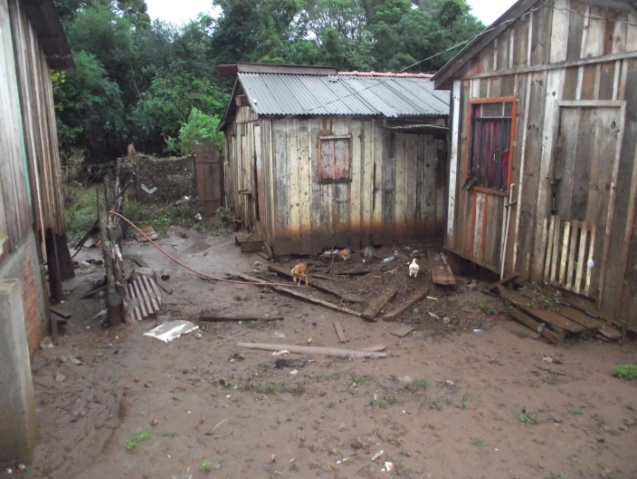 ESCOLA DE EDUCAÇÃO ESPECIAL – APAE QUE ATENDE 25 ALUNOS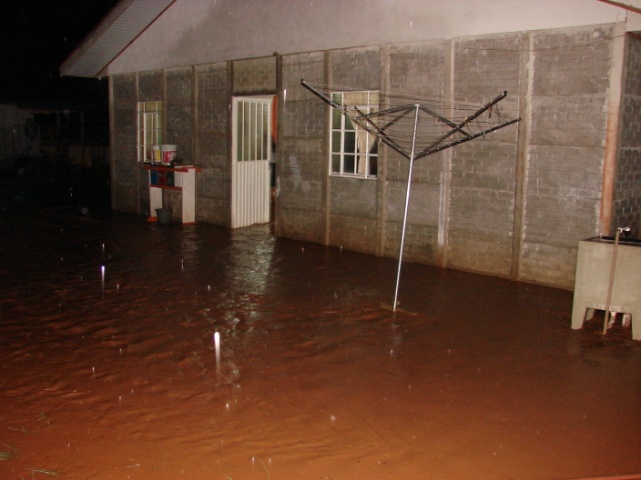 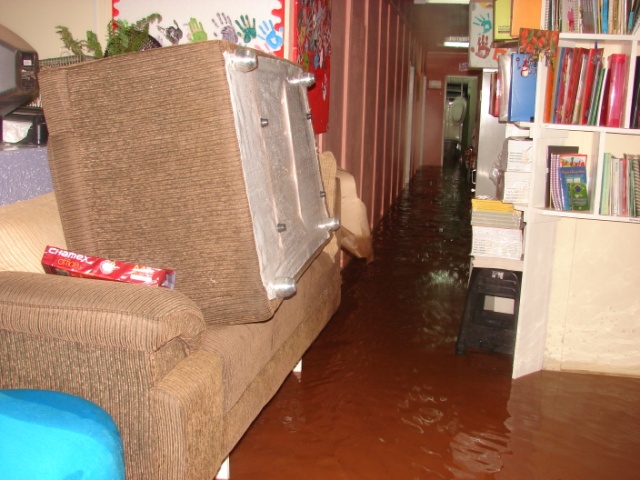 CENTRO POLIESPORTIVO, PATIO E CAMPO DE FUTEBOL EALAMBRADOSLOCAL ONDE FUNCIONA CONTRA TURNO SOCIAL E PETI 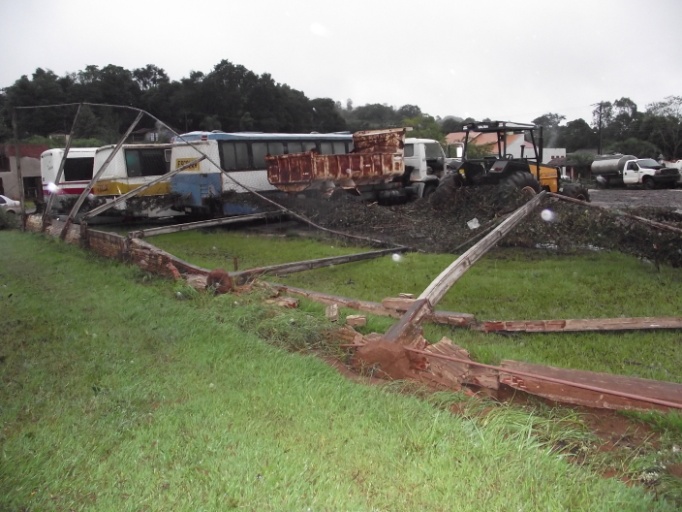 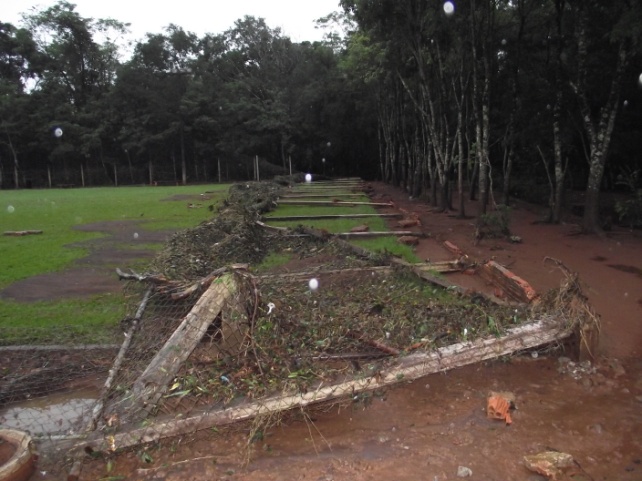 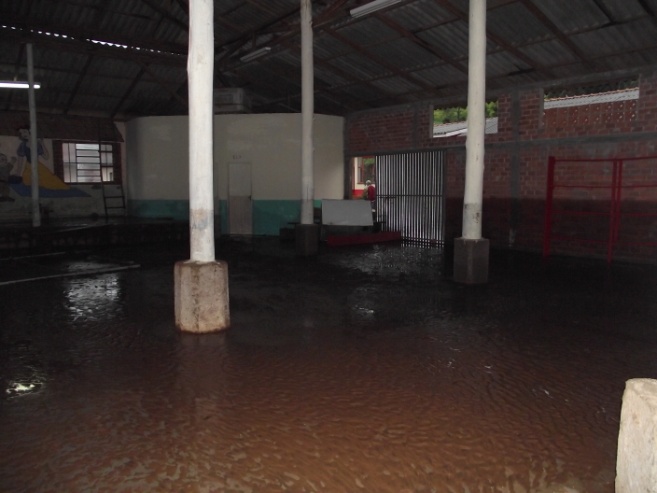 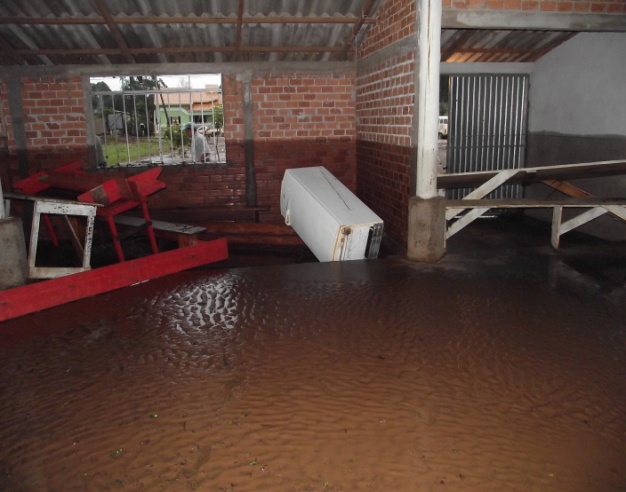 SERRARIAALAGADA – ABAIXO DA PONTE DO RIO MATO RICO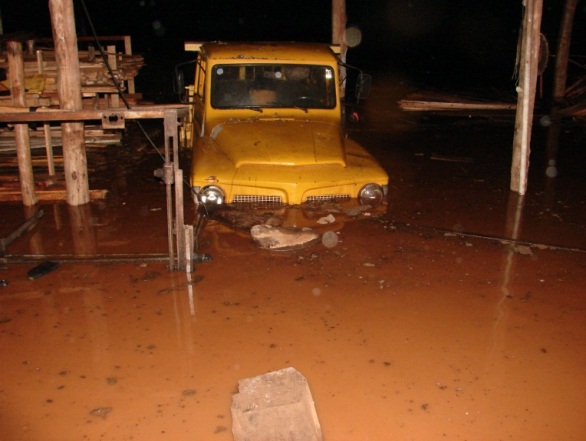 